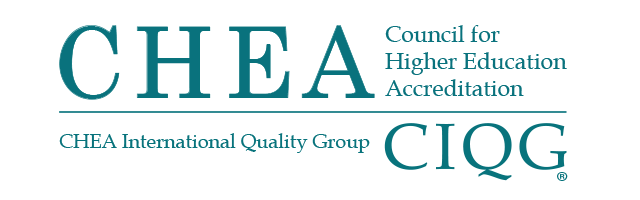 BOARD OF DIRECTORS MEETINGMONDAY, OCTOBER 4, 2021VIRTUAL MEETING4:00 p.m. – 5:00 p.m.Summary of Major Actions and Discussion(These are not official minutes of the CHEA Board of Directors.)Chair Gena Glickman called the meeting to order at 4:01 p.m.TREASURER’S REPORTThe board of directors:Received the FY21 external audit as presented.Received the FY21 fourth quarter financial report.Received an update on FY21 institutional membership.CHAIR’S REPORTDuring the Working Session:Government Affairs ReportSenior Vice President Jan Friis reported that U.S. Senate confirmed James Kvaal as Under-Secretary of Education, He reported on the current negotiated rulemaking and upcoming public hearings for additional rulemaking.Friis discussed Education Committee hearings and legislation concerning accreditation which could permit the Secretary of Education’s approval of accreditor standards. He also discussed the amount of time consumed by the congressional negotiations over the infrastructure bill, the reconciliation package and the debt ceiling debate, leaving time for little else. Friis reported that National Advisory Committee on Institutional Quality and Integrity is looking to expand its role including recommending standards for accreditors and that CHEA continues its work with Washington associations.  President’s UpdateAt the Working Session, the board approved revisions to the 2019 CHEA Recognition Policy and Standards. They also approved revisions to the CHEA Bylaws.President Jackson-Hammond announced that the 2022 CHEA Annual Conference will be hybrid and take place January 24-27, 2022.Appointment of 2021-2021 Committees During the board meeting, board members indicated their preferences for committee participation. Committee membership for 2021-2022 is as follows: Reserve, Investment and Audit Committee  Robert Clark, ChairJoseph BrimhallBud BaeslackCesar MaldonadoAnthony MunroeJames Willis (CHEA staff resource)Committee on Directors  Dottie King, ChairKassandra ArdingerColette Pierce BurnetteJavier CevallosSharon DeVivoCynthia Jackson-Hamond (CHEA staff resource)Committee on Membership Lester Newman, ChairPauletta Brown BracyDarrell CainAntoine GaribaldiCynthia SpiersLori WilliamsJean WyldEric Selwyn (CHEA staff resource)PRESIDENT’S REPORT Appointments to the Committee on Recognition The board of directors appointed the following member to the Committee on Recognition: Glenda Carter, retired Executive Vice President and Provost, Wiley College to a three-year term (October 2021–December 2023)  The meeting was adjourned at 4:58 p.m. The next meeting of the CHEA Board of Directors will take place January 24, 2022, in Washington, DC. 